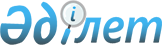 Сырым ауданы әкімдігінің "Сырым ауданының елді мекендеріне бірыңғай сәулеттік келбет беруге бағытталған, көппәтерлі тұрғын үйлердің қасбеттерін, шатырларын ағымдағы немесе күрделі жөндеу жөніндегі іс-шараларды ұйымдастыру және жүргізу қағидаларын бекіту туралы" 2023 жылғы 20 маусымдағы № 74 қаулысының күші жойылды деп тану туралыБатыс Қазақстан облысы Сырым ауданы әкімдігінің 2023 жылғы 11 қазандағы № 148 қаулысы. Батыс Қазақстан облысының Әділет департаментінде 2023 жылғы 13 қазанда № 7264-07 болып тіркелді
      Қазақстан Республикасы "Құқықтық актілер туралы" Заңының 27 бабына сәйкес Сырым ауданының әкімдігі ҚАУЛЫ ЕТЕДІ:
      1. Сырым ауданы әкімдігінің "Сырым ауданының елді мекендеріне бірыңғай сәулеттік келбет беруге бағытталған, көппәтерлі тұрғын үйлердің қасбеттерін, шатырларын ағымдағы немесе күрделі жөндеу жөніндегі іс-шараларды ұйымдастыру және жүргізу қағидаларын бекіту туралы" 2023 жылғы 20 маусымдағы №74 қаулысының (Нормативтік құқықтық актілерді мемлекеттік тіркеу тізілімінде № 7221-07 болып тіркелген) күші жойылды деп танылсын.
      2. Осы қаулы оның алғашқы ресми жарияланған күнінен кейін күнтізбелік он күн өткен соң қолданысқа енгізіледі.
					© 2012. Қазақстан Республикасы Әділет министрлігінің «Қазақстан Республикасының Заңнама және құқықтық ақпарат институты» ШЖҚ РМК
				
      Сырым ауданы әкімі

Ж. Батырниязов
